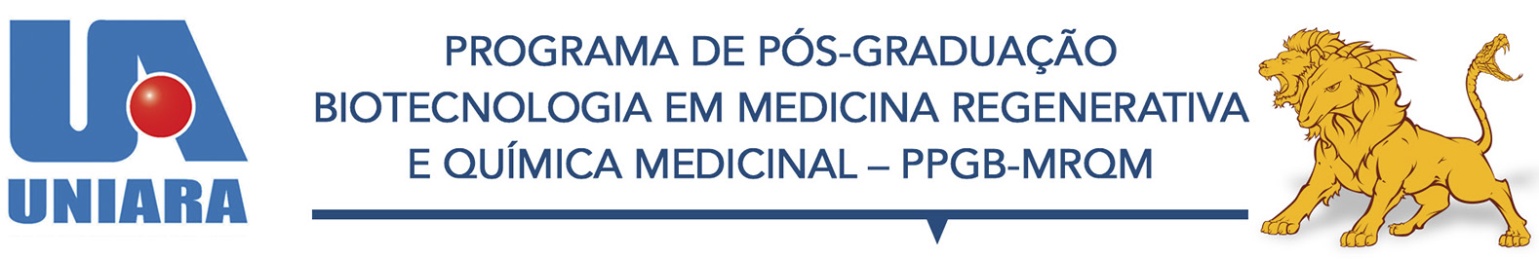 CALENDÁRIO DE REUNIÕESCORPO DOCENTE DO PROGRAMAANO DE 2018Dia da semana: 6ª feira // Horário: 08:30h-10h30min.Despacho nº 015/2018 – PPGB-MRQ/UNIARA, de 29/01/2018- Aprovado em reunião do Conselho do Programa de Pós-Graduação em Biotecnologia em Medicina Regenerativa e Química Medicinal, em reunião de 26/01/2018Prof. Dr. ANDRÉ CAPALDO AMARALCoordenador do Programa de Pós-GraduaçãoBiotecnologia em Medicina Regenerativa e Química MedicinalUNIARAMÊSDATAFevereiro16/02/2018Abril06/04/2018Junho08/06/2018Agosto17/08/2018Outubro19/10/2018Dezembro07/12/2018